			Phylum Nematoda: The Roundworms 	 	         Name:		Date:What is a roundworm?Are slender, _____________________, ___________________________ worms with tapering endsTheir habits range as far north in polar regions to the tropicsThere are two groups: ________________________ and ____________________________Most species are free-living, inhabiting soil, salt flats, aquatic sediments, and waterMany others are parasitic and live in the hosts that include almost every kind of plant or animalA single rotting apple can contain up to 90,000.  Your garden at home contains millions!Body PlanLike flatworms, nematodes develop from three germ layers - _________________________Roundworms have a body cavity that is located between the endoderm and mesoderm, therefore it is not fully surrounded in mesoderm tissue (such as muscle) and is known as a ____________________. A psuedocoelomate is an organism with a “_______________________________” Unlike flatworms, the roundworms have a ______________________________________________ with two separate openings, a mouth and an anus. This body plan is referred to as a ___________________________________________________ structure, with the inner tube being the digestive tract and the outer tube being the body wall.The development of an anus allows digestive wastes to exit through a different opening.Free-living nematodes are more complex than parasitic nematodes 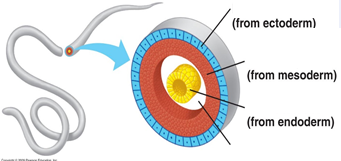 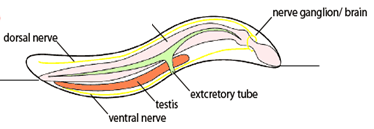 Feeding - DigestionTypically have a complete digestive system with a _______________________________________Free-living nematodes often play an important role in ecology – they are ______________________Parasitic roundworms feed on _________________________________________ food from their hostRespiration, Circulation and ExcretionSimilar to flatworms, roundworms exchange gases and excrete metabolic waste through their body wallsThey have no internal transport system therefore ______________________________________ on the movement of nutrients and wastes.ResponseSimple nervous systems with ______________________________Several nerves extend from the ganglion in the head and run the length of the bodyThese nerves transmit several types of sense organs and movementSense organs can vary between nematodes but some have specialized structures that ___________ ________________________________________________________________.MovementRoundworms have muscles that extend the length of their bodiesTogether with the fluid in their psuedocoelom, these muscles function as a ______________________Aquatic roundworms contract these muscles to move like a snake through waterSoil-dwellers push their way through the soil by thrashing aroundReproductionReproduce ___________________________________________________________________Internal fertilization – the male deposits sperm inside the females reproductive tract._______________ typically have a ‘hooked’ end to grasp the femalesParasitic worms have complex lifecycles which often involve one or two hosts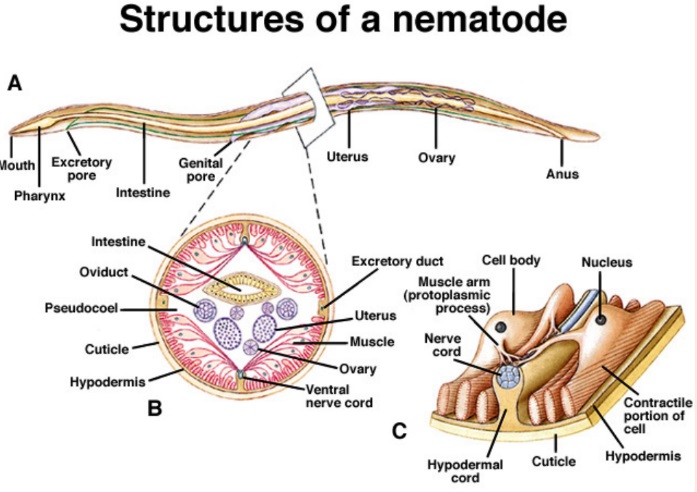 Parasitic NematodesSome of the worst worm parasites are members of phylum Nematoda. Some examples of very harmful nematodes include:Intestinal roundworms such as _______________________ lumbricoides ______________ that enter between your toes and hook into your intestines to suck your blood________________________________ that crawl out your anus at nightTrichinella which causes ____________________________ in your muscles_____________________________ which cause elephantiasisAnd the ________________________________ (AKA Dracunculus) which causes … well, you will see! (if you don’t close your eyes)1. Ascaris sp. the Intestinal Roundworm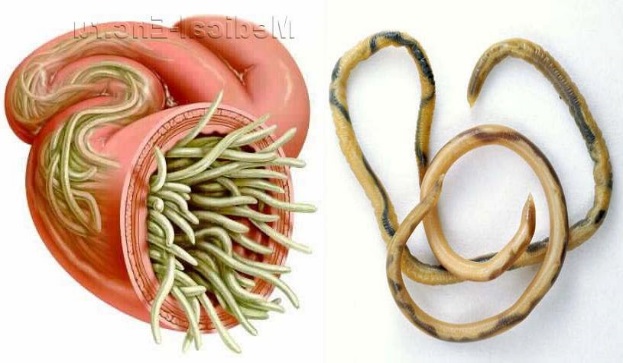 Most common worldwide worm parasite - over 1 billion people have itLives in small intestine but travels through the body to lungs as a juvenileCause __________________________ as they absorb digested food from the host’s small intestine, nausea, vomiting, abdominal pain or coughing and gagging during the part of the lifecycle where they are in the lungsCommonly spread by ____________________________________________________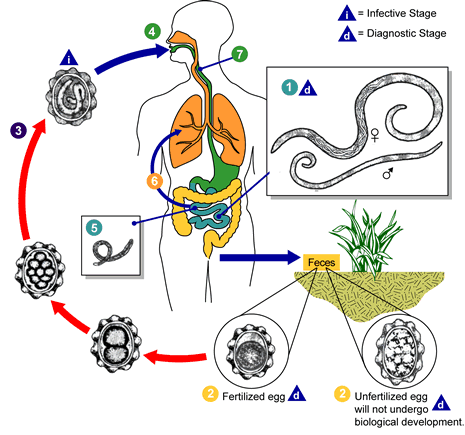 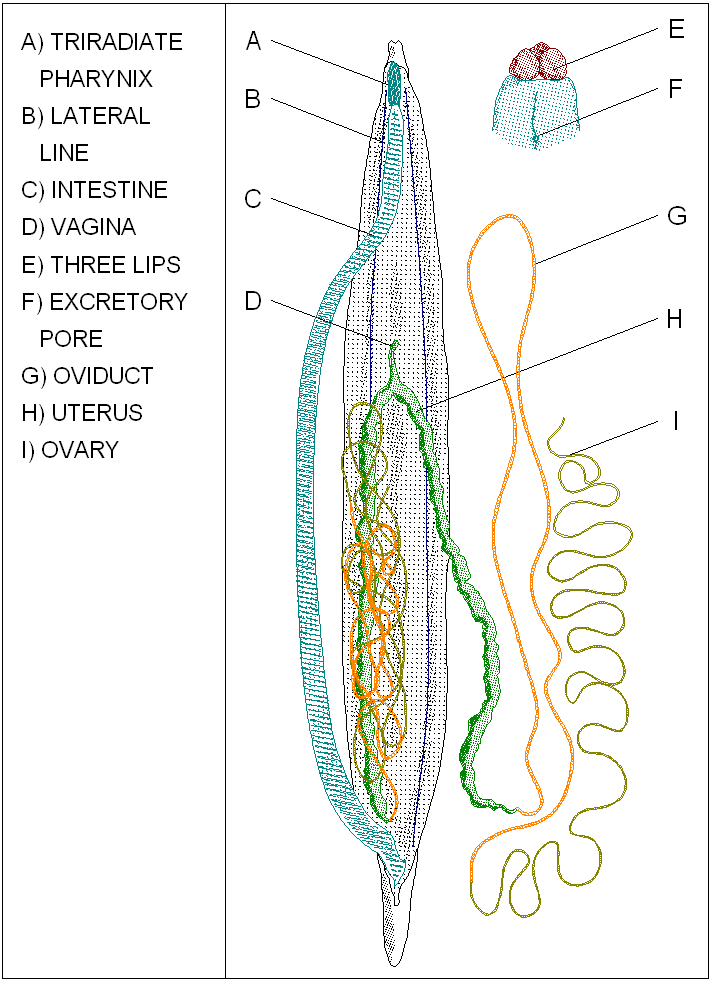 2. Hookworm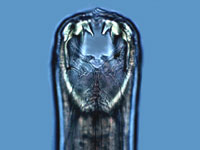 Human hookworm (Necator sp.) __________________________ from inside of intestineA single worm can drain 20 ml of blood per dayMost serious in children as can lead to physical and mental retardation_________________________________________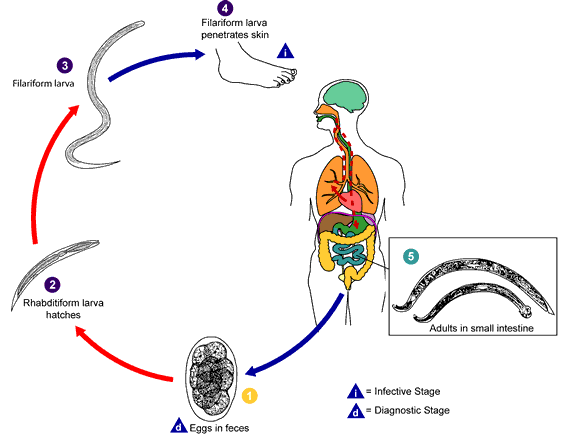 3. Pinworm (Enterobius sp.)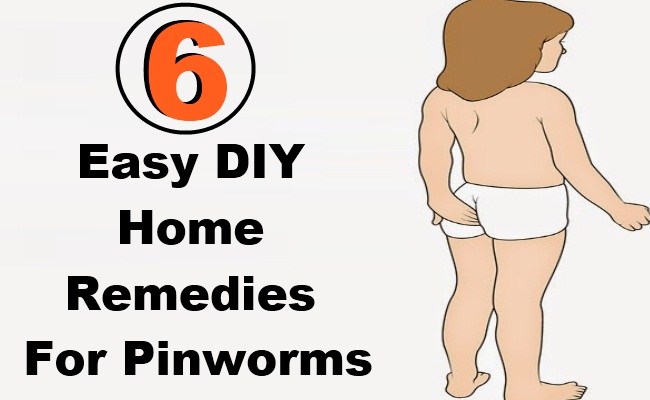 Lives in lower bowel__________________________________________________Secretes irritating toxin to get person to scratchRe-infection is oral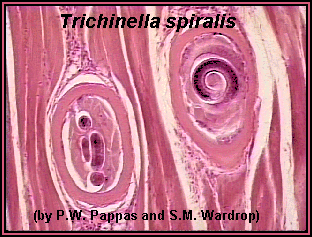 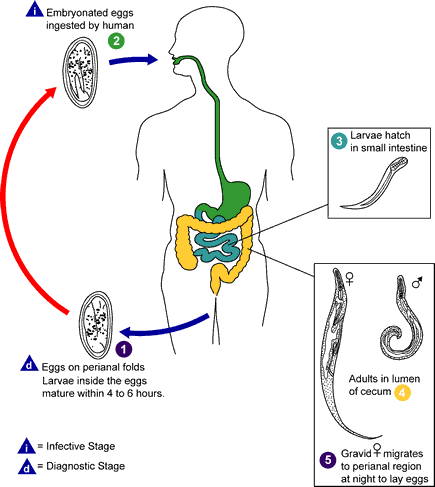 4. _____________________________From _____________________________________________________Causes Trichinosis by invading muscles and organs forming painful cysts5. Filarial WormSmall nematode that lives in human ______________________ ________________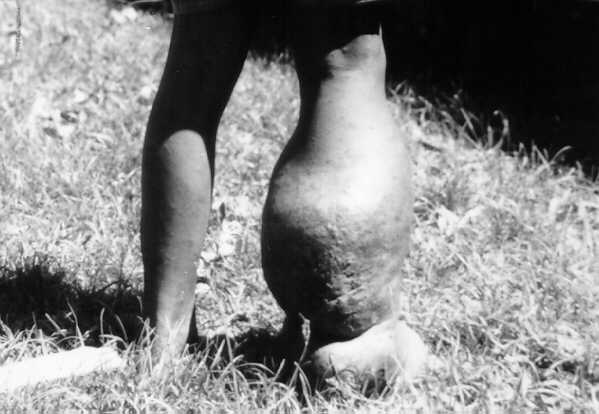 As a result, fluids can’t drain so accumulate resulting in severe, grotesque swelling below where the worm isCauses _________________________________________6. The Guinea Stick Worm (____________________________ sp.)In Africa onlyEnters while a person is ______________________________________________________________ and grows into a painful open woundNo cure - is ______________________________________________ - one turn per dayContains deadly toxin if broken it can kill its victim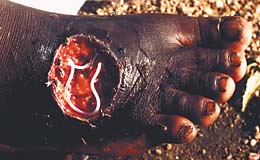 